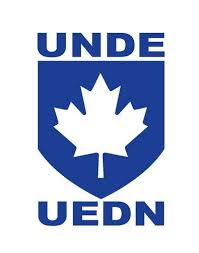 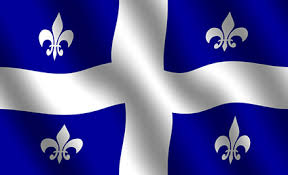 	 Rapport à l’Exécutif National     VP QCVoici mon rapport sur les activités pour la région du Québec de novembre 2018 à mai 2019.Du 24 novembre au 30 novembre 18, Conseil exécutif UEDN.Le 4 décembre 18, Comité consultatif Patronale-Syndicale (CCSP) SMA(IE).Le 8 décembre 18, groupe d’ordre de la 2e Div.Le 12 décembre 18, visite des sections locales 10502,10503 & 10504.Le 18 décembre 18, visite des sections locales 10526,10527& 10530.Le 20 décembre 18, visite des sections locales 10511& 17752.Le 16 janvier 19, manifestation Phénix à Sherbrooke.Du 19 au 20 février 19, réunion des dirigeants nationaux.Du 22 au 23 février 19, conférence des présidents(es) UEDN.Du 9 au 10 avril CCSP Unité des opérations immobilière.17 avril 2019 fermeture de 17 bureaux de député fédéral, mobilisation Phénix et pour les négociations des conventions collective.Du 29 avril au 3 mai 2019 conférence SST UEDN.Le 7 mai 2019, mobilisation et fermeture du bureau du centre d’appel de l’assurance emploie, mobilisation Phénix et pour les négociations des conventions collective.Benoit LabergeVP Québec UEDN